Informace pro rodiče dětí, kteří odchází v září do školy! 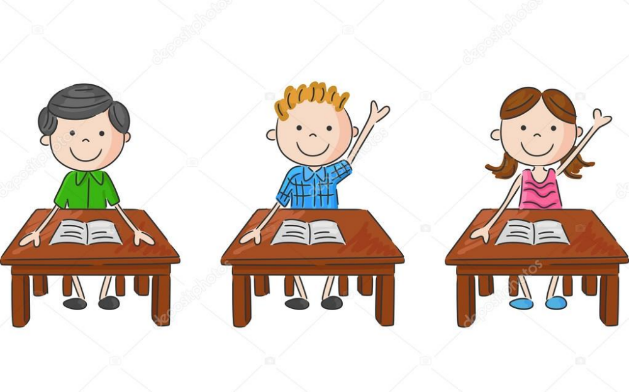 Od 15. 6. proběhne vyúčtování kulturních akcí – vyzvedněte si své přeplatky v kanceláři vedoucí stravování. 30. 6. (pokud víte, že tento den již nepůjdete, tak Váš poslední den v MŠ) musíte odevzdat čipy a bude Vám navrácena záloha. Na prázdninový provoz už čipy nepotřebujete. Čipy je možné navrátit nejpozději do 22. 7. – následně dojde k vymazání seznamu a čipy budou zrušeny – nebude možné již vrátit zálohu.Pokud platíte v hotovosti, uhraďte stravné poslední den návštěvy v MŠ. 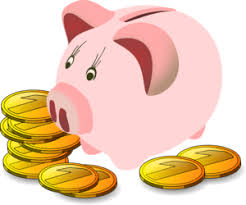 Děkuji za pochopení Veronika Paboučková 